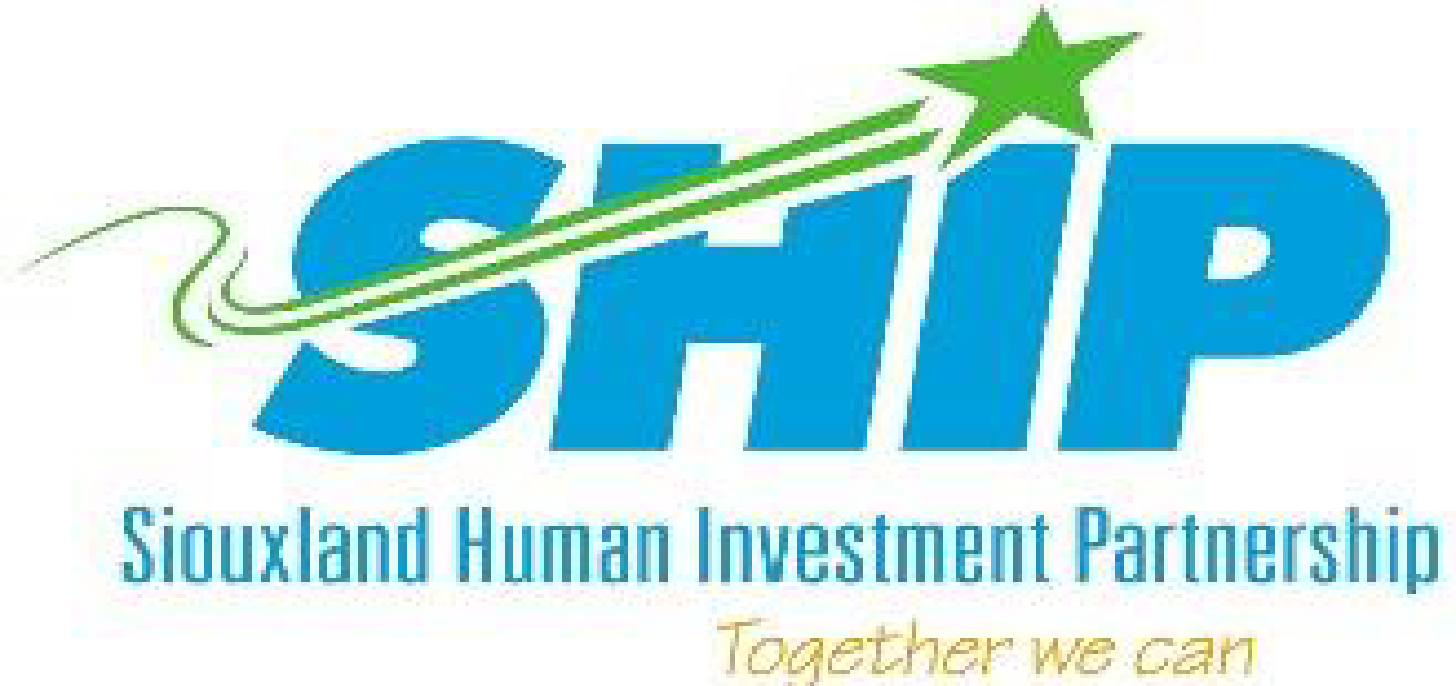 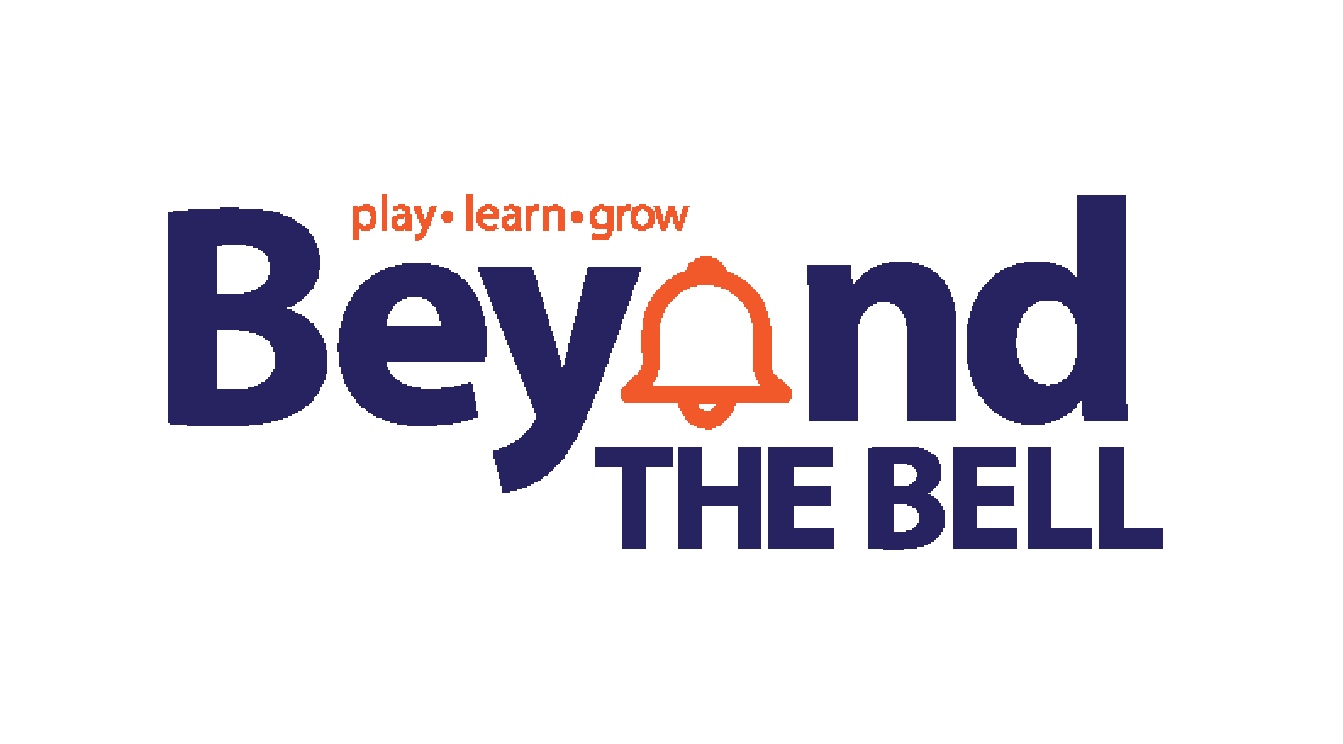 Job DescriptionTitle: Site Leader Summary: Under the supervision of the Beyond the Bell Multi-Site Manager, the Site Leader is responsible for oversight of all on site programming, implementing activities and the supervision of the Beyond the Bell site employees and of youth enrolled in Beyond the Bell programs.  The Site Leader is tasked with the goal of ensuring quality programming, and proper student and staff supervision. To perform this job successfully, an individual must be able to perform each primary responsibility satisfactorily. Reasonable accommodations may be made to enable individuals with disabilities to perform the primary job responsibilities. This position reports directly to the Multi-Site Manager.Terms of Employment:Work Hours: AM Monday-Friday 6:30 A.M.-8:30 A.M. (Sioux City elementary sites only)PM- Monday (Sioux City 2:00-6:00 PM) (South Sioux 1:30-6:00 PM)PM Tuesday-Friday (Sioux City 3:00-6:00 PM) (South Sioux 2:30-6:00 PM)  Max of 29 hours weekly Locations: Sioux City Elementary and Middle School, South Sioux City Elementary, Bishop HeelanBeyond the Bell is a licensed childcare provider requiring mandatory training, physical, background check and fingerprinting before employment can beginThis position is a temporary part time positionPositions starts at $16 an hour (effective 8.1.2023)Qualifications for positions in Iowa:Must be at least 18 years of age or olderHigh School Diploma or General Education DiplomaCPR/First Aid CertificationChild Abuse Certificate (Mandatory Reporting)75 total points required per DHS Qualifications in a minimum of two categories with no more than 50 points in any one category- Education, Experience, Child Development Related TrainingMust be able to work all scheduled program hours for AM and PM programsEducation, Early Childhood, Elementary Education, reading and/or special education preferred or must meet state requirements to qualify as a leadMust be able to meet/obtain certification in all organizational, local, state, and federal licensing and training requirements including but not limited to CPR, First Aid, and Mandatory Reporting, Universal Precautions, DHS Essentials, Passport to ECE and others that may come upMust be willing to attend periodic staff meeting and trainings after normal work hours and possibly weekendsAbility to adjust teaching methods to meet the needs of studentsDependable, reliable work/volunteer historyReliable transportation to and from the program siteReliable daily communication method-either phone or emailAbility to learn and complete daily administrative tasks- sign in/out of students, accept and record paymentsQualifications for position in Nebraska:Must be at least 19 years of age of older  Must meet one of the following requirements:Hold a Bachelor's degree from an accredited college or university in early childhood education, education or child/youth developmentHold a bachelor’s degree from an accredited college or university and at least six credit hours in early childhood education, education or child/youth development;Have an associate degree from an accredited college or university in early childhood education, education or child/youth developmentHave a Child Development Associate Credential;Have successfully completed six credit hours or 36 hours of Department approved training in administration, early childhood education, education, or child/youth development.  Business courses may be included, not to exceed one-half of the credit or clock hour requirements;Have a high school diploma or GED and 3000 clock hours of verifiable experience in organized group activities for school age children as indicated by a positive reference from a former employer or supervisor.CPR/First Aid CertificationChild Abuse Certification (Mandatory Reporting) Education, Early Childhood, Elementary Education, reading and/or special education preferredMust be able to meet all organizational, local, state, and federal licensing and training requirements including but not limited to CPR, First Aid, and Mandatory ReportingMust be willing to attend staff meeting and trainings during normal work hours and possibly evening and weekendsExperience in supervising peopleAbility to work and plan independently Dependable, reliable work/volunteer historyReliable transportation to and from the program siteReliable daily communication method-either phone or emailSkills, Abilities, Duties, and Responsibilities:Preferred candidates will have proven success in the following:Development and implement daily activities and schedulesMeet on a daily basis before afternoon program to go over lesson plans and prep staff for the day Responsible for tracking attendance, giving payment receipts, preparing, giving, and recording snacks, providing age appropriate activities, gym games, and free play. Provide space for individual quiet time, and assist with homework and design academic components that connect to schedulesSupervise and lead activities designed to enhance the health, emotional, social, intellectual, and physical development of children enrolled in the Beyond the Bell programEnsure the safety of the children enrolled in the program at all timesEnsure all school rules are being followed and enforced and follow the policies and procedures of Beyond the BellMeet on a monthly basis with program staff, Multi-Site Manager, Recruitment and Development Specialist, and Academic and Enrichment Specialist to align goalsStrong communication skills (oral, written, and presentation) and organizational habitsLeadership in problem solving and decision making & resolve student situations-behavioral, emotional, and first aidMaintain professional relationships with the children, parents, and co-workers and treat all with dignity and respectComplete general housekeeping to make sure the site is left clean and ready for the next program/dayAttend all mandatory staff development training planned by Beyond the BellFollow through with disciplinary or redirection actions for youth in program, in accordance with Beyond the Bells policies, guidelines, practices, and proceduresEnsure that all organizational, local, state and federal program guideline are being met and followed at assigned siteDisplay strong organizational skillsAn ability to work well with others who have diverse opinions The ability to exercise tact and handle information that is confidential, sensitive or controversialThe ability to work and plan independently with often remote, but supportive supervisionCustomer Focus and Relationship BuildingChampion for Change and teamworkExperience, or a desire to work with school-aged children in a programmed settingAvailable and willing to work at all Beyond the Bell site locationsAbility and willingness to work independently within ratio requirements at site when neededOther duties as assigned21ST Century Learning Centers Requirements: Beyond the Bell facilitates 21st CCLC grants. If you are assigned to one of those locations, these additional requirements may apply. ● Participate and contribute in monthly best practice webinars ● Participate and contribute in monthly committee meetings (via phone or zoom) ● Attend annual Iowa Afterschool Impact Conference ● Develop and host monthly family engagement nightsWORKING CONDITIONS: While performing the duties of this job, the employee is frequently exposed to indoor and outdoor conditions. While performing the duties of this job, the employee is required to frequently stand, walk, stoop, bend, sit, reach, carry, and lift. The noise level in the work environment ranges from mild to loud.SHIP is an equal opportunity employer. SHIP shall comply with all provisions of federal, state and local laws, rules, and executive orders which apply to insure that no client, employee, or applicant for employment is discriminated against or harassed because of race, color, national origin, religion or creed, age, disability status, genetics, protected veteran status, political affiliation, sex (including pregnancy), sexual orientation, gender identity or expression, or any other protected characteristic.Signed_________________________________________________________Date_________________________